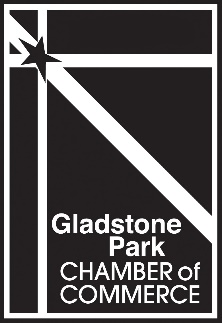 The Gladstone Park Chamber of CommercePut the Resources of Our Members Behind Building Your BusinessJoin the Gladstone Park Chamber Today!Website Directory ListingReduced Price AdvertisingBusiness After-Hours OpportunitiesSocial Media SupportMonthly Networking EventsInclusion in the Annual Community GuideWelcome Bag ProgramSpecial Member DiscountsBusiness Name: ___________________________________________________________________Business Address:___________________________________________________________________Mailing Address (if different from physical address)___________________________________________________________________Owner Name: _________________ Phone:  __________ Email:  _______________Contact Name: _________________ Phone: ___________ Email: ______________Business E-mail (for public listing):  ______________________________________ Website:  ____________________________________________________________Type of Business (Business Category):  _____________ Number of Employees:  __________ Please complete this application remit payment to:Gladstone Park Chamber of Commerce, 6348 N Milwaukee Ave, PMB 318, Chicago, IL 606461-10 Employees $15011 or more Employees $250Non-Profit/Residents $60Newsletter/Website Advertising $100If you have any questions please feel free to call Cathy, Executive Director at (773)756-6206 or email at Cathy@gladstoneparkchamber.com